Зависимость тока от напряжения НА нагрузке?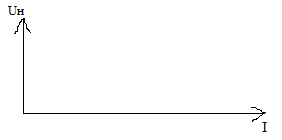 График и ответ на вопрос. 